Der er aftalt tid til: HUSK:□ INGEN astmamedicin samme dag□ SÆDVANLIG astmamedicin om morgenenF:\Patientvejledninger\information om løbetest.docx2. udgave, september 2015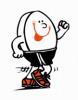 InformationOmLøbetest Hvorfor løbetest?En løbetest er en af de bedste måder til at påvise eller afkræfte anstrengelsesudløst astma eller øget følsomhed i luftvejene.Hvordan foregår løbetesten?Testen foregår på et løbebånd under pulskontrol. Selve løbetesten varer ca. 8 minutter og undervejs skal pulsen godt op, dvs. for børn skal den ligge på mindst 180 slag pr. minut.Lungefunktionen måles inden løbeturen starter, og igen 3, 5, 7 og 10 minutter efter løbeturen er afsluttet. Hvis lungefunktionen falder mere end 15 %, er der tale om anstrengelsesudløst astma. Løbetesten forventes at vare 1 time.Vær opmærksom på:Inden løbetesten må man ikke havetaget følgende medicin med mindre andet er aftalt:Bricanyl/ Ventoline/ Buventol i mindst  6 timer.Oxis/ Seretide /Symbicort i mindst  24 timer.Montelukast tabletter i mindst  48 timerAkut medicin (blå Bricanyl/Ventoline)medbringes til løbetesten.Løbetesten udføres kun, når man er rask, så meld afbud hvis du er eller lige har været forkølet. Du skal medbringe sko og tøj der er til at løbe i og være omklædt til mødetidspunktet. Husk håndklæde.Har du yderligere spørgsmål, er du velkommen til at henvende dig på:Tlf. 76 26 93 00